西城教育研修学院2021—2022学年度第一学期小学第18周研修活动安排（2021年12月27日—2021年12月31日）小学语文学科新任教师研修活动通知各小学语文主管干部：请指导并叮嘱今年新任语文教师关注此通知内容。请今年全体新任语文教师，按照以下通知要求，完成第二次网上课程学习活动。（本学期共计两次网上研修活动）本次学习活动主题：大单元整体设计《穷人》一课的教学实践  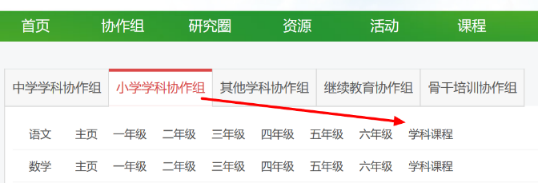 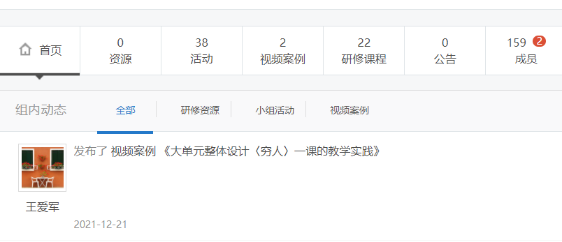 1.在研修网小学学科协作组学科课程的视频案例栏目内中（见下图），找到“大单元整体设计《穷人》一课的教学实践 ”。按照要求开展网上学习活动。2.请今年新任语文教师观看ppt录屏：《大单元整体设计中〈穷人〉一课的教学实践》3.在视频案例“案例问题”区域根据两个思考题，任选一题，发表观点。（最后署名：学校、姓名）4.在研修网继教管理平台，对此活动进行评价。5.此学习活动1月15日前完成。以上学习活动完成后，可获得继教学分。西城区小学英语三-六年级期末复习指导活动通知时间：2021年12月24日（周五）13:30-15:00地点：教师所在学校内容：三-六年级期末复习指导备注：1、建议各校以年级教研组为单位一起进行学习讨论      2、学习后在研修网年级主页进行活动评价      3、有问题及时与相关年级研修员进行沟通小学体育体育通知    西城区小学体育报小学体育教师核心素养课程——课堂实效与教法创新课程的教师,请于2021年12月24日至12月31日登陆西城教育研修网小学体育协作组,从资源内观看推荐北京市课例评选正泽学校《冰球—推球运球》高悦老师课.看后请写百字内感受，按学校打包文件发送苏翌老师邮箱suyi1969@163.com。文件包写清校名，课评写好评课人姓名好记录考勤。小学美术骨干教师开发与应用创新性教学资源的研究--造型表现、设计应用（一）小学美术新教师规范教学行为，扎实专业基础、提升实践能力——教学示范小学美术青年教师扎实专业基本功，提升教学能力、发展综合素养——色彩课系列教学指导与研究（一 ）活动主题：小学美术骨干教师开发与应用创新性教学资源的研究——造型表现、设计应用（一） 活动形式：混合式学习活动日期：2021-12-29 14:002021-12-29 14:002021-12-29 14:002021-12-29 14:00活动地点：网上研修网上研修网上研修网上研修主持人：唐颖唐颖唐颖唐颖主讲人：唐颖   高级教师  北京市西城区教育研修学院唐颖   高级教师  北京市西城区教育研修学院唐颖   高级教师  北京市西城区教育研修学院唐颖   高级教师  北京市西城区教育研修学院主题：专业技能训练1.有效教学示范  2..国画、色彩、速写等专业技能训练  提示：本次活动与青年教师基本功展示活动时间同步，有参与基本功活动安心参与，其他老师自行研究练习。专业技能训练1.有效教学示范  2..国画、色彩、速写等专业技能训练  提示：本次活动与青年教师基本功展示活动时间同步，有参与基本功活动安心参与，其他老师自行研究练习。专业技能训练1.有效教学示范  2..国画、色彩、速写等专业技能训练  提示：本次活动与青年教师基本功展示活动时间同步，有参与基本功活动安心参与，其他老师自行研究练习。专业技能训练1.有效教学示范  2..国画、色彩、速写等专业技能训练  提示：本次活动与青年教师基本功展示活动时间同步，有参与基本功活动安心参与，其他老师自行研究练习。活动主题：小学美术新教师规范教学行为，扎实专业基础、提升实践能力——课堂示范 活动形式：面授学习活动日期：2021-12-29 14:002021-12-29 14:002021-12-29 14:002021-12-29 14:00活动地点：见下表见下表见下表见下表主持人：组长组长组长组长主讲人：组长   高级教师  组长所在校组长   高级教师  组长所在校组长   高级教师  组长所在校组长   高级教师  组长所在校主题：教学基本功展示——教学示范展示 2021年美术学科青年教师基本功展示分组及活动地点：第一组：育才组（5）  +  一附小组（11）   =  16人 地点：康乐里小学  第二组：回小组（7）  +  康乐里组（9）    =  16人 地点：登莱小学 第三组：登莱组                            15人 地点：育才小学  第四组：三义里组（7）+  奋斗组（10）     =  17人 地点：西单小学  第五组：西单组（5）  +  西师附小组（11） =  16人 地点：三义里小学  第六组：厂桥组（9）  +  宏庙组（9）      =  18人 地点：育翔小学  第七组：黄城根组（9）  +  育翔组（8）    =  17人 地点：厂桥小学       2021年美术学科青年教师教学基本功展示内容：  一年级上册：3.可爱的家 9.我的手10.勤劳的小蚂蚁13.多彩的秋天 14.早餐17.花手套   二年级上册：3.小花猫在睡觉5.千姿百态的桥11.我爱我家13.不倒翁15.多彩的挂饰17.节日里  三年级上册：3.四季如画9.肖像漫画10.面塑12.水墨游戏二18.字母的联想19.结网穿绳  四年级上册：2.厨房一角3.画玩具10.中国画-青蛙11.动物石膏板画 16.会动的纸造型17手绘导游图  五年级上册：1.易碎品的包装3.精致的描绘6.我设计的鞋15.画门神17.蔬果白描；21.京剧人物  六年级上册：2.画皮影4.风筝5.色彩纯度练习9.中国画梅花画法 11.有趣的仿生设计15.中国画-山水画法  参赛教师根据报名所教年级从以上内容中选择一个内容进行展示。  教学基本功展示——教学示范展示 2021年美术学科青年教师基本功展示分组及活动地点：第一组：育才组（5）  +  一附小组（11）   =  16人 地点：康乐里小学  第二组：回小组（7）  +  康乐里组（9）    =  16人 地点：登莱小学 第三组：登莱组                            15人 地点：育才小学  第四组：三义里组（7）+  奋斗组（10）     =  17人 地点：西单小学  第五组：西单组（5）  +  西师附小组（11） =  16人 地点：三义里小学  第六组：厂桥组（9）  +  宏庙组（9）      =  18人 地点：育翔小学  第七组：黄城根组（9）  +  育翔组（8）    =  17人 地点：厂桥小学       2021年美术学科青年教师教学基本功展示内容：  一年级上册：3.可爱的家 9.我的手10.勤劳的小蚂蚁13.多彩的秋天 14.早餐17.花手套   二年级上册：3.小花猫在睡觉5.千姿百态的桥11.我爱我家13.不倒翁15.多彩的挂饰17.节日里  三年级上册：3.四季如画9.肖像漫画10.面塑12.水墨游戏二18.字母的联想19.结网穿绳  四年级上册：2.厨房一角3.画玩具10.中国画-青蛙11.动物石膏板画 16.会动的纸造型17手绘导游图  五年级上册：1.易碎品的包装3.精致的描绘6.我设计的鞋15.画门神17.蔬果白描；21.京剧人物  六年级上册：2.画皮影4.风筝5.色彩纯度练习9.中国画梅花画法 11.有趣的仿生设计15.中国画-山水画法  参赛教师根据报名所教年级从以上内容中选择一个内容进行展示。  教学基本功展示——教学示范展示 2021年美术学科青年教师基本功展示分组及活动地点：第一组：育才组（5）  +  一附小组（11）   =  16人 地点：康乐里小学  第二组：回小组（7）  +  康乐里组（9）    =  16人 地点：登莱小学 第三组：登莱组                            15人 地点：育才小学  第四组：三义里组（7）+  奋斗组（10）     =  17人 地点：西单小学  第五组：西单组（5）  +  西师附小组（11） =  16人 地点：三义里小学  第六组：厂桥组（9）  +  宏庙组（9）      =  18人 地点：育翔小学  第七组：黄城根组（9）  +  育翔组（8）    =  17人 地点：厂桥小学       2021年美术学科青年教师教学基本功展示内容：  一年级上册：3.可爱的家 9.我的手10.勤劳的小蚂蚁13.多彩的秋天 14.早餐17.花手套   二年级上册：3.小花猫在睡觉5.千姿百态的桥11.我爱我家13.不倒翁15.多彩的挂饰17.节日里  三年级上册：3.四季如画9.肖像漫画10.面塑12.水墨游戏二18.字母的联想19.结网穿绳  四年级上册：2.厨房一角3.画玩具10.中国画-青蛙11.动物石膏板画 16.会动的纸造型17手绘导游图  五年级上册：1.易碎品的包装3.精致的描绘6.我设计的鞋15.画门神17.蔬果白描；21.京剧人物  六年级上册：2.画皮影4.风筝5.色彩纯度练习9.中国画梅花画法 11.有趣的仿生设计15.中国画-山水画法  参赛教师根据报名所教年级从以上内容中选择一个内容进行展示。  教学基本功展示——教学示范展示 2021年美术学科青年教师基本功展示分组及活动地点：第一组：育才组（5）  +  一附小组（11）   =  16人 地点：康乐里小学  第二组：回小组（7）  +  康乐里组（9）    =  16人 地点：登莱小学 第三组：登莱组                            15人 地点：育才小学  第四组：三义里组（7）+  奋斗组（10）     =  17人 地点：西单小学  第五组：西单组（5）  +  西师附小组（11） =  16人 地点：三义里小学  第六组：厂桥组（9）  +  宏庙组（9）      =  18人 地点：育翔小学  第七组：黄城根组（9）  +  育翔组（8）    =  17人 地点：厂桥小学       2021年美术学科青年教师教学基本功展示内容：  一年级上册：3.可爱的家 9.我的手10.勤劳的小蚂蚁13.多彩的秋天 14.早餐17.花手套   二年级上册：3.小花猫在睡觉5.千姿百态的桥11.我爱我家13.不倒翁15.多彩的挂饰17.节日里  三年级上册：3.四季如画9.肖像漫画10.面塑12.水墨游戏二18.字母的联想19.结网穿绳  四年级上册：2.厨房一角3.画玩具10.中国画-青蛙11.动物石膏板画 16.会动的纸造型17手绘导游图  五年级上册：1.易碎品的包装3.精致的描绘6.我设计的鞋15.画门神17.蔬果白描；21.京剧人物  六年级上册：2.画皮影4.风筝5.色彩纯度练习9.中国画梅花画法 11.有趣的仿生设计15.中国画-山水画法  参赛教师根据报名所教年级从以上内容中选择一个内容进行展示。  活动主题：小学美术青年教师扎实专业基本功，提升教学能力、发展综合素养——色彩系列教学指导（一） 活动形式：面授学习活动日期：2021-12-29 14:002021-12-29 14:002021-12-29 14:002021-12-29 14:00活动地点：见下表见下表见下表见下表主持人：组长组长组长组长主讲人：组长   高级教师  组长所在校组长   高级教师  组长所在校组长   高级教师  组长所在校组长   高级教师  组长所在校主题：青年教师基本功展示——教学示范展示： 2021年美术学科青年教师教学基本功展示分组及活动地点：  第一组：育才组（5）  +  一附小组（11） =  16人   地点：康乐里小学  第二组：  回小组（7）  +  康乐里组（9）=  16人   地点：登莱小学  第三组：  登莱组                          15人   地点：育才小学  第四组：  三义里组（7）+  奋斗组（10） =  17人   地点：西单小学  第五组：  西单组（5）+ 西师附小组（11） =  16人  地点：三义里小学  第六组：  厂桥组（9）  +  宏庙组（9）  =  18人   地点：育翔小学  第七组：  黄城根组（9）  +  育翔组（8）=  17人   地点：厂桥小学       2021年美术学科青年教师教学基本功展示内容：  一年级上册：3.可爱的家 9.我的手10.勤劳的小蚂蚁13.多彩的秋天 14.早餐17.花手套二年级上册：3.小花猫在睡觉5.千姿百态的桥11.我爱我家13.不倒翁15.多彩的挂饰17.节日里三年级上册：3.四季如画9.肖像漫画10.面塑12.水墨游戏二18.字母的联想19.结网穿绳四年级上册：2.厨房一角3.画玩具10.中国画-青蛙11.动物石膏板画 16.会动的纸造型17手绘导游图五年级上册：1.易碎品的包装3.精致的描绘6.我设计的鞋15.画门神17.蔬果白描；21.京剧人物六年级上册：2.画皮影4.风筝5.色彩纯度练习9.中国画梅花画法 11.有趣的仿生设计15.中国画-山水画法  参赛教师根据报名所教年级从以上内容中选择一个内容进行展示。  青年教师基本功展示——教学示范展示： 2021年美术学科青年教师教学基本功展示分组及活动地点：  第一组：育才组（5）  +  一附小组（11） =  16人   地点：康乐里小学  第二组：  回小组（7）  +  康乐里组（9）=  16人   地点：登莱小学  第三组：  登莱组                          15人   地点：育才小学  第四组：  三义里组（7）+  奋斗组（10） =  17人   地点：西单小学  第五组：  西单组（5）+ 西师附小组（11） =  16人  地点：三义里小学  第六组：  厂桥组（9）  +  宏庙组（9）  =  18人   地点：育翔小学  第七组：  黄城根组（9）  +  育翔组（8）=  17人   地点：厂桥小学       2021年美术学科青年教师教学基本功展示内容：  一年级上册：3.可爱的家 9.我的手10.勤劳的小蚂蚁13.多彩的秋天 14.早餐17.花手套二年级上册：3.小花猫在睡觉5.千姿百态的桥11.我爱我家13.不倒翁15.多彩的挂饰17.节日里三年级上册：3.四季如画9.肖像漫画10.面塑12.水墨游戏二18.字母的联想19.结网穿绳四年级上册：2.厨房一角3.画玩具10.中国画-青蛙11.动物石膏板画 16.会动的纸造型17手绘导游图五年级上册：1.易碎品的包装3.精致的描绘6.我设计的鞋15.画门神17.蔬果白描；21.京剧人物六年级上册：2.画皮影4.风筝5.色彩纯度练习9.中国画梅花画法 11.有趣的仿生设计15.中国画-山水画法  参赛教师根据报名所教年级从以上内容中选择一个内容进行展示。  青年教师基本功展示——教学示范展示： 2021年美术学科青年教师教学基本功展示分组及活动地点：  第一组：育才组（5）  +  一附小组（11） =  16人   地点：康乐里小学  第二组：  回小组（7）  +  康乐里组（9）=  16人   地点：登莱小学  第三组：  登莱组                          15人   地点：育才小学  第四组：  三义里组（7）+  奋斗组（10） =  17人   地点：西单小学  第五组：  西单组（5）+ 西师附小组（11） =  16人  地点：三义里小学  第六组：  厂桥组（9）  +  宏庙组（9）  =  18人   地点：育翔小学  第七组：  黄城根组（9）  +  育翔组（8）=  17人   地点：厂桥小学       2021年美术学科青年教师教学基本功展示内容：  一年级上册：3.可爱的家 9.我的手10.勤劳的小蚂蚁13.多彩的秋天 14.早餐17.花手套二年级上册：3.小花猫在睡觉5.千姿百态的桥11.我爱我家13.不倒翁15.多彩的挂饰17.节日里三年级上册：3.四季如画9.肖像漫画10.面塑12.水墨游戏二18.字母的联想19.结网穿绳四年级上册：2.厨房一角3.画玩具10.中国画-青蛙11.动物石膏板画 16.会动的纸造型17手绘导游图五年级上册：1.易碎品的包装3.精致的描绘6.我设计的鞋15.画门神17.蔬果白描；21.京剧人物六年级上册：2.画皮影4.风筝5.色彩纯度练习9.中国画梅花画法 11.有趣的仿生设计15.中国画-山水画法  参赛教师根据报名所教年级从以上内容中选择一个内容进行展示。  青年教师基本功展示——教学示范展示： 2021年美术学科青年教师教学基本功展示分组及活动地点：  第一组：育才组（5）  +  一附小组（11） =  16人   地点：康乐里小学  第二组：  回小组（7）  +  康乐里组（9）=  16人   地点：登莱小学  第三组：  登莱组                          15人   地点：育才小学  第四组：  三义里组（7）+  奋斗组（10） =  17人   地点：西单小学  第五组：  西单组（5）+ 西师附小组（11） =  16人  地点：三义里小学  第六组：  厂桥组（9）  +  宏庙组（9）  =  18人   地点：育翔小学  第七组：  黄城根组（9）  +  育翔组（8）=  17人   地点：厂桥小学       2021年美术学科青年教师教学基本功展示内容：  一年级上册：3.可爱的家 9.我的手10.勤劳的小蚂蚁13.多彩的秋天 14.早餐17.花手套二年级上册：3.小花猫在睡觉5.千姿百态的桥11.我爱我家13.不倒翁15.多彩的挂饰17.节日里三年级上册：3.四季如画9.肖像漫画10.面塑12.水墨游戏二18.字母的联想19.结网穿绳四年级上册：2.厨房一角3.画玩具10.中国画-青蛙11.动物石膏板画 16.会动的纸造型17手绘导游图五年级上册：1.易碎品的包装3.精致的描绘6.我设计的鞋15.画门神17.蔬果白描；21.京剧人物六年级上册：2.画皮影4.风筝5.色彩纯度练习9.中国画梅花画法 11.有趣的仿生设计15.中国画-山水画法  参赛教师根据报名所教年级从以上内容中选择一个内容进行展示。  